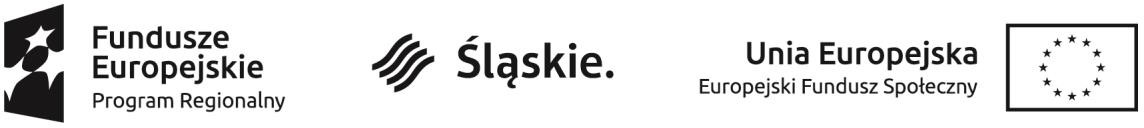 Projekt współfinansowany ze środków Unii Europejskiej w ramach Europejskiego Funduszu Społecznego– Poddziałanie 7.1.3 Regionalnego Programu Operacyjnego Województwa ŚląskiegoZAŁĄCZNIK NR 1Wypełnia Powiatowy Urząd Pracy w KatowicachINFORMACJA:W celu właściwego wypełnienia formularza rekrutacyjnego należy go starannie przeczytać oraz zapoznać się z obowiązującym w Powiatowym Urzędzie Pracy w Katowicach Regulaminem określającym warunki odbywania stażu u organizatora w ramach projektu pn. „Nie bądź bierny – wejdź na rynek pracy”, Regulaminem określającym warunki organizowania i finansowania prac interwencyjnych w ramach projektu pn. „Nie bądź bierny – wejdź na rynek pracy” oraz Regulaminem określającym warunki odbywania szkolenia w ramach projektu pn. „Nie bądź bierny – wejdź na rynek pracy”.Formularz rekrutacyjny należy wypełnić czytelnie.Na wszystkie zawarte w formularzu rekrutacyjnym pytania należy udzielić odpowiedzi lub wpisać „nie dotyczy”.Dokumenty rekrutacyjne będą podlegały ocenie formalnej i merytorycznej przez Komisję Rekrutacyjną.Kwalifikowalność do udziału w projekcie weryfikowana będzie na etapie rekrutacji na podstawie wypełnionego przez kandydata formularza rekrutacyjnego.W   procesie  rekrutacji   dane  kandydata   podane  w  formularzu  rekrutacyjnym  będą  weryfikowane     z dokumentacją posiadaną przez Powiatowy Urząd Pracy w Katowicach. Niezgodności ujawnione na etapie weryfikacji stanowią podstawę odrzucenia formularza rekrutacyjnego.Formularz rekrutacyjny kandydata, który w wyniku weryfikacji nie spełnia wymagań kwalifikowalności do udziału w projekcie będzie podlegał odrzuceniu na etapie oceny formalnej.1) status osoby bezrobotnej ustalony na podstawie przepisów ustawy z dnia 20 kwietnia 2004r. o promocji zatrudnienia i instytucjach rynku pracy2) osobą bezrobotną powyżej 50 roku życia jest osoba, która w dniu złożenia formularza rekrutacyjnego ukończyła co najmniej 50 rok życia3) osobą długotrwale bezrobotną jest osoba, która w dniu złożenia formularza rekrutacyjnego jest osobą bezrobotną nieprzerwanie przez okres ponad 12 miesięcy (nieprzerwany czas pozostawania bez zatrudnienia uwzględnia zarówno okres przed rejestracją w Powiatowym Urzędzie Pracy, jak i po ostatniej rejestracji)4) osobą bezrobotną o niskich kwalifikacjach jest osoba, która w dniu złożenia formularza rekrutacyjnego posiada wykształcenie gimnazjalne i poniżej lub zasadnicze zawodowe lub średnie zawodowe lub średnie ogólnokształcące5) osobą bezrobotną niepełnosprawną jest osoba, która w dniu złożenia formularza rekrutacyjnego posiada orzeczony stopień niepełnosprawności OŚWIADCZENIA:Niniejsze oświadczenia składam pouczony(a) o odpowiedzialności za składanie oświadczeń niezgodnych z prawdą:wszystkie podane w formularzu rekrutacyjnym dane są prawdziwe i zgodne ze stanem faktycznymwyrażam zgodę na uczestnictwo w projekcie konkursowym pn. „Nie bądź bierny – wejdź na rynek pracy” realizowanym w ramach Poddziałania 7.1.3 RPO WSLspełniam kryteria kwalifikowalności uprawniające mnie do udziału w projekcie pn. „Nie bądź bierny – wejdź na rynek pracy” realizowanym w ramach Poddziałania 7.1.3 RPO WSLw związku z przystąpieniem do realizowanego przez Powiatowy Urząd Pracy w Katowicach projektu pn. „Nie bądź bierny – wejdź na rynek pracy” w ramach Poddziałania 7.1.3 RPO WSL wyrażam zgodę na przetwarzanie danych osobowych w celu monitoringu i ewaluacji projektuzapoznałem(am) się z obowiązującym w Powiatowym Urzędzie Pracy w Katowicach Regulaminem określającym warunki  odbywania  stażu  u  organizatora  w  ramach  projektu  pn. „Nie bądź bierny – wejdź na rynek pracy”, Regulaminem określającym warunki organizowania i finansowania prac interwencyjnych w ramach projektu pn. „Nie bądź bierny – wejdź na rynek pracy” oraz Regulaminem określającym warunki odbywania szkolenia w ramach projektu „Nie bądź bierny – wejdź na rynek pracy” i akceptuję warunki uczestnictwa w projekcie............................................	...........................................................MIEJSCOWOŚĆ I DATA	CZYTELNY PODPIS KANDYDATA NA UCZESTNIKA PROJEKTUOŚWIADCZENIE OSOBY APLIKUJĄCEJ O UDZIAŁ W PROJEKCIEW  związku  z  chęcią  przystąpienia   do   projektu   pn.   „Nie  bądź  bierny  –  wejdź  na  rynek  pracy”  (nr RPSL.07.01.03-24-020F/19) wyrażam zgodę na przetwarzanie moich danych osobowych oraz oświadczam, że przyjmuję do wiadomości, iż:Przesłanką umożliwiającą legalne przetwarzanie moich danych osobowych jest art. 6 ust. 1 lit. a) Rozporządzenia  Parlamentu  Europejskiego   i   Rady   (UE)   2016/679   z   dnia   27   kwietnia   2016r. w sprawie Ochrony osób fizycznych w związku z przetwarzaniem danych osobowych i w sprawie swobodnego przepływu takich danych oraz uchylenia dyrektywy 95/46/WE.W związku z realizacją procesu rekrutacji do niniejszego projektu przetwarzane będą następujące kategorie danych osobowych Uczestnika projektu:imię i nazwiskoPESELwiekpłećwykształcenieadres zamieszkania lub pobytunumer telefonuadres emailpochodzenie etnicznemigrantinformacja o bezdomnościstan zdrowiasytuacja społeczna i rodzinna.Zakres zgodny z Wytycznymi w zakresie warunków gromadzenia i przekazywania danych w postaci elektronicznej na lata 2014-2020.Moje dane będą przetwarzane od dnia podpisania niniejszego oświadczenia do pięciu lat począwszy od daty zakończenia realizacji projektu, przy czym termin ten może zostać wydłużony przez IP-WUP na dalszy czas oznaczony, a w przypadku formy wsparcia objętej pomocą publiczna do dziesięciu lat od dnia, w którym przyznano pomoc lub wycofania zgody.Administratorem danych osobowych jest Miasto Katowice, w którego imieniu działa Powiatowy Urząd Pracy w Katowicach z siedzibą w Katowicach, ul. Pośpiecha 14; kontakt do Inspektora Danych Osobowych – iodo@pup.katowice.pl.Moje dane osobowe będą wykorzystywane jedynie w celu rekrutacji do niniejszego projektu oraz dokumentacji tego procesu.Moje dane osobowe będą przetwarzane przez:Beneficjenta – Miasto Katowice, w którego imieniu działa Powiatowy Urząd Pracy w Katowicach z siedzibą w Katowicach, ul. Pośpiecha 14; kontakt do Inspektora Danych Osobowych – iodo@pup.katowice.plPartnera – nie dotyczyInstytucję Zarządzającą – Zarząd Województwa Śląskiego, w którego imieniu działa Wydział Rozwoju Regionalnego       Urzędu       Marszałkowskiego       Województwa       Śląskiego       z       siedzibą  w Katowicach, ul. Dąbrowskiego 24; kontakt do Inspektora Ochrony Danych Osobowych – dane osobowe@slaskie.plInstytucję    Pośredniczącą    –     Wojewódzki     Urząd     Pracy     w     Katowicach     z     siedzibą  w Katowicach, ul. Kościuszki 30; kontakt do Inspektora Ochrony Danych Osobowych – iod@wup-katowice.plinstytucje kontrolne upoważnione do przetwarzania danych osobowych na podstawie odrębnych przepisów prawao powierzeniu danych osobowych do przetwarzania innym podmiotom Uczestnik zostanie poinformowany w drodze pisemnej.Mam prawo dostępu do moich danych osobowych, ich sprostowania, usunięcia lub ograniczenia przetwarzania.Mam  prawo  do  cofnięcia  zgody  na  przetwarzanie  danych  osobowych  w   dowolnym  momencie    bez wpływu na zgodność z prawem przetwarzania, którego dokonano na podstawie zgody przed jej cofnięciem.Mam prawo do wniesienia skargi do Prezesa Urzędu Ochrony Danych Osobowych w przypadku podejrzenia naruszenia przepisów o ochronie danych osobowych.Wymienione prawa będą traktowane w sposób określony w artykułach 13 do 19 Rozdziału III: „Prawa osoby, której dane dotyczą” rozporządzenia Parlamentu Europejskiego i Rady (UE) 2016/679.Podanie moich danych osobowych, o których mowa w pkt 2, jest niezbędne do realizacji procesu rekrutacji.  Odmowa  ich  przekazania  jest  jednoznaczna  z  brakiem  możliwości  rozpoczęcia   udziału   w procesie rekrutacji do projektu.Udostępnione  dane  osobowe   nie   będą   podlegały   zautomatyzowanemu   podejmowaniu   decyzji,   w tym decyzji będących wynikiem profilowania.FORMULARZ REKRUTACYJNYDO UDZIAŁU W PROJEKCIE„NIE BĄDŹ BIERNY – WEJDŹ NA RYNEK PRACY”FORMULARZ REKRUTACYJNYDO UDZIAŁU W PROJEKCIE„NIE BĄDŹ BIERNY – WEJDŹ NA RYNEK PRACY”FORMULARZ REKRUTACYJNYDO UDZIAŁU W PROJEKCIE„NIE BĄDŹ BIERNY – WEJDŹ NA RYNEK PRACY”FORMULARZ REKRUTACYJNYDO UDZIAŁU W PROJEKCIE„NIE BĄDŹ BIERNY – WEJDŹ NA RYNEK PRACY”FORMULARZ REKRUTACYJNYDO UDZIAŁU W PROJEKCIE„NIE BĄDŹ BIERNY – WEJDŹ NA RYNEK PRACY”Beneficjent: Katowice – Miasto na prawach powiatuBeneficjent: Katowice – Miasto na prawach powiatuBeneficjent: Katowice – Miasto na prawach powiatuBeneficjent: Katowice – Miasto na prawach powiatuBeneficjent: Katowice – Miasto na prawach powiatuRealizator projektu: Powiatowy Urząd Pracy w KatowicachRealizator projektu: Powiatowy Urząd Pracy w KatowicachRealizator projektu: Powiatowy Urząd Pracy w KatowicachRealizator projektu: Powiatowy Urząd Pracy w KatowicachRealizator projektu: Powiatowy Urząd Pracy w KatowicachTytuł projektu: Nie bądź bierny – wejdź na rynek pracyTytuł projektu: Nie bądź bierny – wejdź na rynek pracyTytuł projektu: Nie bądź bierny – wejdź na rynek pracyTytuł projektu: Nie bądź bierny – wejdź na rynek pracyTytuł projektu: Nie bądź bierny – wejdź na rynek pracyNr projektu: RPSL.07.01.03-24-020F/19Nr projektu: RPSL.07.01.03-24-020F/19Nr projektu: RPSL.07.01.03-24-020F/19Nr projektu: RPSL.07.01.03-24-020F/19Nr projektu: RPSL.07.01.03-24-020F/19Czas trwania projektu: 01.01.2020-30.06.2021Czas trwania projektu: 01.01.2020-30.06.2021Czas trwania projektu: 01.01.2020-30.06.2021Czas trwania projektu: 01.01.2020-30.06.2021Czas trwania projektu: 01.01.2020-30.06.2021Lp.NazwaLp.NazwaNazwaIDane podstawowe1Imię (imiona)IDane podstawowe2NazwiskoIDane podstawowe3PESELIDane podstawowe4PłećIDane podstawowe5WykształcenieIIDane kontaktowe1UlicaIIDane kontaktowe2Nr domuIIDane kontaktowe3Nr lokaluIIDane kontaktowe4MiejscowośćIIDane kontaktowe5Kod pocztowyIIDane kontaktowe6WojewództwoIIDane kontaktowe7Telefon kontaktowyIIDane kontaktowe8Adres emailIIIStatus kandydata na dzień złożenia formularza rekrutacyjnego1Osoba bezrobotna w wieku powyżej 30 roku życia zarejestrowanaw Powiatowym Urzędzie Pracy w Katowicach1)□ TAK / □ NIEIIIStatus kandydata na dzień złożenia formularza rekrutacyjnego2Osoba bezrobotna powyżej 50 roku życia2)□ TAK / □ NIEIIIStatus kandydata na dzień złożenia formularza rekrutacyjnego3Osoba długotrwale bezrobotna3)□ TAK / □ NIEIIIStatus kandydata na dzień złożenia formularza rekrutacyjnego4Osoba bezrobotnao niskich kwalifikacjach4)□ TAK / □ NIEIIIStatus kandydata na dzień złożenia formularza rekrutacyjnego5Osoba bezrobotna niepełnosprawna5)□ TAK / □ NIEIVPowiązanie z innymi projektami w ramach RPO WSL1Oświadczam, że byłem(am) uczestnikiem projektu(ów)z zakresu włączenia społecznego realizowanego(ych) w ramach Oś Priorytetowa IX RPO WSL 2014-2020[w przypadku zaznaczenia odpowiedzi TAK należy dołączyć dokumentpotwierdzający udział w projekcie]□ TAK / □ NIEIVOświadczam, że nie jestem uczestnikiem żadnego projektu współfinansowanego ze środków Europejskiego Funduszu Społecznego          □ TAK / □ NIEVRodzaj wsparcia1Deklaruję wybór formy wsparcia[należy zaznaczyć jedną ze wskazanych form wsparcia]STAŻPRACE INTERWENCYJNESZKOLENIEVINazwa szkolenia1Deklaruję wybór szkolenia[w przypadku zaznaczeniaw pkt V formularza rekrutacyjnego formy wsparcia – „szkolenie”należy dokonać wyboru jednego szkolenia]Opiekun w żłobku lub klubie dziecięcymOperator koparko-ładowarki kl. III wszystkie typyRejestrator medycznyOperator wózka jezdniowego (widłowego)czytelny podpis kandydata na uczestnika projektudata wypełnienia formularza rekrutacyjnego......................................................................................................................MIEJSCOWOŚĆ I DATACZYTELNY PODPIS KANDYDATA NA UCZESTNIKA PROJEKTU